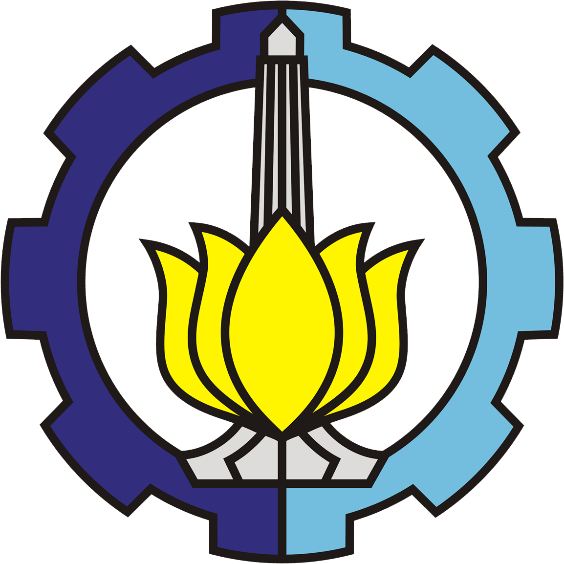 HALAMAN SAMPUL/COVERDAFTAR ISIRINGKASAN/ABSTRAKRingkasan riset secara keseluruhan maksimal 1 halaman. Cantumkan pula lima kata kunci (key words) yang paling dominan dan ditambah kata kunci yang berkaitan dengan SDGs (Sustainable Development Goals).BAB 1. PENDAHULUANTerdiri dari latar belakang, rumusan masalah dan hipotesis solusi, state of the arts dan kebaruan, tujuan keseluruhan mencakup keseluruhan sub judul.BAB 2. PETA JALAN DAN NILAI STRATEGISBerisi peta jalan keseluruhan dalam jangka waktu tertentu untuk menghasilkan output besar dan posisi sub judul dalam peta jalan terdeskripsi dengan jelas, output dan produk akhir/output besar tergambar dalam peta jalan. Nilai Strategis dari riset ini di deskripsikan dengan singkat, padat dan jelas dalam format infografis, tabel, dan/atau format peta jalan.BAB 3. METODOLOGIMetodologi keseluruhan meliputi semua sub judul, tahapan Pekerjaan keseluruhan dengan setiap sub judul tercakup didalamnya kerangka untuk mencapai produk akhir/output besar di akhir peta jalan. Di tambahkan deskripsi metodologi secara detail.BAB 4. LUARANJelaskan luaran (output) besar apa saja yang dihasilkan dari kegiatan yang diusulkan. Perincian output dari masing-masing sub judul dituliskan secara kualitatif dan kuantitatif berikut waktu yang dibutuhkan untuk mencapai luaran tersebut.BAB 5. JADWAL KEGIATANJadwal kegiatan selama waktu durasi riset secara besar dituliskan dengan jelas sesuai pekerjaan, jadwal kegiatan jelas kaitannya dengan tahapan pekerjaan di metodologi. Disusun sesuai format pada Lampiran 5.BAB 6. RENCANA ANGGARAN DAN BIAYAFormat anggaran terdiri dari tiap sub judul berserta jumlah pendanaan di masing-masing sub judul. Anggaran biaya yang disusun per sub judul dengan format seperti pada Lampiran 6. Daftar kelompok isian rencana anggaran dan biaya dapat dilihat pada Lampiran 8. Usulan kebutuhan anggaran biaya tersebut mengikuti peraturan yang berlaku.DAFTAR PUSTAKATuliskan literatur-literatur yang digunakan. Hanya pustaka yang dikutip dalam usulan riset yang dicantumkan dalam Daftar Pustaka.TIM RISETBagan organisasi tim riset yang terdiri dari ketua utama dan ketua sub judul dituliskan dengan jelas beserta peran dari masing-masing peneliti. (Lihat Lampiran 9)LAMPIRAN CVDokumen-dokumen terkait sesuai ketentuan dalam panduan yang meliputi: Identitas Ketua Utama dan Ketua Sub Judul, H-index scopus, dan mencantumkan rekam jejak penelitian yang relevan dalam 5 (lima) tahun terakhir yang terdiri dari rekam jejak publikasi/HKI/buku/kegiatan penelitian, dan penghargaan (Lihat Lampiran 12)Lampiran 5. Format Rencana Jadwal KegiatanLampiran 6. Format Rencana Anggaran Biaya Untuk Jenis KonsorsiumLampiran 8. Daftar Kelompok Isian Rencana Anggaran BiayaLampiran 9. Format Bagan Organisasi Tim Riset Untuk Judul Utama Jenis KonsorsiumLampiran 12. Format Biodata Ketua dan Anggota Tim PenelitiIdentitas PenelitiRiwayat PendidikanPengalaman Penelitian Dalam 5 Tahun Terakhir(Bukan Skripsi, Tesis, dan Disertasi)Publikasi Artikel Ilmiah Jurnal yang Relevan Dalam 5 Tahun TerakhirPemakalah Seminar Ilmiah (Oral Presentation) yang Relevan Dalam 5 Tahun TerakhirKarya Buku dalam 5 Tahun Terakhir HKI dalam 10 Tahun Terakhir Pengalaman Merumuskan Kebijakan Publik/Rekayasa Sosial Lainnya dalam 10 Tahun TerakhirPenghargaan dalam 10 tahun Terakhir (dari pemerintah, asosiasi atau institusi lainnya)Semua data yang saya isikan dan tercantum dalam biodata ini adalah benar dan dapat dipertanggungjawabkan secara hukum. Apabila di kemudian hari ternyata dijumpai ketidaksesuaian dengan kenyataan, saya sanggup menerima sanksi. Demikian biodata ini saya buat dengan sebenarnya untuk memenuhi salah satu persyaratan dalam pengajuanKota, tanggal-bulan-tahunKetua Utama/Ketua Sub Judul/ Anggota Sub Judul/Ketua/Anggota*Tanda tangan(Nama Lengkap)*Disesuaikan dengan jabatan dalam tim pelaksanaNoJenis KegiatanBulanBulanBulanBulanBulanBulanNoJenis Kegiatan12345Dst.1Kegiatan 12Kegiatan 23Kegiatan 34……..5………KELOMPOKKOMPONENSATUANKETERANGANKETERANGANKETERANGANKETERANGANKETERANGANKETERANGANBahanATKPaketPembuatan laporan, proposal, Kuesionare dan ATK lainnya untuk keperluan penelitianPembuatan laporan, proposal, Kuesionare dan ATK lainnya untuk keperluan penelitianPembuatan laporan, proposal, Kuesionare dan ATK lainnya untuk keperluan penelitianPembuatan laporan, proposal, Kuesionare dan ATK lainnya untuk keperluan penelitianPembuatan laporan, proposal, Kuesionare dan ATK lainnya untuk keperluan penelitianPembuatan laporan, proposal, Kuesionare dan ATK lainnya untuk keperluan penelitianBahan Penelitian (Habis Pakai)UnitBahan penelitian lab, bahan penelitian lapangan, cinderamata utk reponden, dsbBahan penelitian lab, bahan penelitian lapangan, cinderamata utk reponden, dsbBahan penelitian lab, bahan penelitian lapangan, cinderamata utk reponden, dsbBahan penelitian lab, bahan penelitian lapangan, cinderamata utk reponden, dsbBahan penelitian lab, bahan penelitian lapangan, cinderamata utk reponden, dsbBahan penelitian lab, bahan penelitian lapangan, cinderamata utk reponden, dsbAlat Penunjang/AsetBarang Persediaan/AsetUnitPeralatan penunjang penelitian dengan nilai tertentu dan dicatat sebagai barang inventarisPeralatan penunjang penelitian dengan nilai tertentu dan dicatat sebagai barang inventarisPeralatan penunjang penelitian dengan nilai tertentu dan dicatat sebagai barang inventarisPeralatan penunjang penelitian dengan nilai tertentu dan dicatat sebagai barang inventarisPeralatan penunjang penelitian dengan nilai tertentu dan dicatat sebagai barang inventarisPeralatan penunjang penelitian dengan nilai tertentu dan dicatat sebagai barang inventarisPengumpulan dataFGD persiapan penelitianPaketBiaya rapat persiapan penelitianBiaya rapat persiapan penelitianBiaya rapat persiapan penelitianBiaya rapat persiapan penelitianBiaya rapat persiapan penelitianBiaya rapat persiapan penelitianHR Pembantu PenelitiOJLaboran, teknisi dan sejenisnyaLaboran, teknisi dan sejenisnyaLaboran, teknisi dan sejenisnyaLaboran, teknisi dan sejenisnyaLaboran, teknisi dan sejenisnyaLaboran, teknisi dan sejenisnyaHR Sekretariat/Administrasi PenelitiOBPetugas yang mengadministrasikan penelitianPetugas yang mengadministrasikan penelitianPetugas yang mengadministrasikan penelitianPetugas yang mengadministrasikan penelitianPetugas yang mengadministrasikan penelitianPetugas yang mengadministrasikan penelitianHR Petugas SurveiOH/ORPetugas pengambil/pengumpul dataPetugas pengambil/pengumpul dataPetugas pengambil/pengumpul dataPetugas pengambil/pengumpul dataPetugas pengambil/pengumpul dataPetugas pengambil/pengumpul dataTransportOK (Kali)Transport lokal pengumpulan dataTransport lokal pengumpulan dataTransport lokal pengumpulan dataTransport lokal pengumpulan dataTransport lokal pengumpulan dataTransport lokal pengumpulan dataTiketOK (Kali)Tiket angkutan darat, laut udaraTiket angkutan darat, laut udaraTiket angkutan darat, laut udaraTiket angkutan darat, laut udaraTiket angkutan darat, laut udaraTiket angkutan darat, laut udaraUang HarianOHUang harian saat pengambilan dataUang harian saat pengambilan dataUang harian saat pengambilan dataUang harian saat pengambilan dataUang harian saat pengambilan dataUang harian saat pengambilan dataPenginapanOHPenginapan saat pengambilan dataPenginapan saat pengambilan dataPenginapan saat pengambilan dataPenginapan saat pengambilan dataPenginapan saat pengambilan dataPenginapan saat pengambilan dataUang harian rapat di dalam kantorOHUang harian saku koordinasi pengumpulan data di dalam kantorUang harian saku koordinasi pengumpulan data di dalam kantorUang harian saku koordinasi pengumpulan data di dalam kantorUang harian saku koordinasi pengumpulan data di dalam kantorUang harian saku koordinasi pengumpulan data di dalam kantorUang harian saku koordinasi pengumpulan data di dalam kantorUang harian rapat di luar kantorOHUang saku rapat koordinasi pengumpulan data di luar kantorUang saku rapat koordinasi pengumpulan data di luar kantorUang saku rapat koordinasi pengumpulan data di luar kantorUang saku rapat koordinasi pengumpulan data di luar kantorUang saku rapat koordinasi pengumpulan data di luar kantorUang saku rapat koordinasi pengumpulan data di luar kantorBiaya konsumsiOHBiaya konsumsi koordinasi dan pengumpulan dataBiaya konsumsi koordinasi dan pengumpulan dataBiaya konsumsi koordinasi dan pengumpulan dataBiaya konsumsi koordinasi dan pengumpulan dataBiaya konsumsi koordinasi dan pengumpulan dataBiaya konsumsi koordinasi dan pengumpulan dataHR Pembantu LapanganOHPetugas lapangan yang membantu pengambilan dataPetugas lapangan yang membantu pengambilan dataPetugas lapangan yang membantu pengambilan dataPetugas lapangan yang membantu pengambilan dataPetugas lapangan yang membantu pengambilan dataPetugas lapangan yang membantu pengambilan dataSewa PeralatanPeralatan penelitianUnitPeralatan penelitian yang tidak dimiliki institusi penelitiPeralatan penelitian yang tidak dimiliki institusi penelitiPeralatan penelitian yang tidak dimiliki institusi penelitiPeralatan penelitian yang tidak dimiliki institusi penelitiPeralatan penelitian yang tidak dimiliki institusi penelitiPeralatan penelitian yang tidak dimiliki institusi penelitiKebun PercobaanUnitKebun percobaan yang tidak dimiliki institusi penelitiKebun percobaan yang tidak dimiliki institusi penelitiKebun percobaan yang tidak dimiliki institusi penelitiKebun percobaan yang tidak dimiliki institusi penelitiKebun percobaan yang tidak dimiliki institusi penelitiKebun percobaan yang tidak dimiliki institusi penelitiObyek penelitianUnitObjek percobaan yang tidak dimiliki institusi penelitiObjek percobaan yang tidak dimiliki institusi penelitiObjek percobaan yang tidak dimiliki institusi penelitiObjek percobaan yang tidak dimiliki institusi penelitiObjek percobaan yang tidak dimiliki institusi penelitiObjek percobaan yang tidak dimiliki institusi penelitiRuang penunjang penelitianUnitRuang untuk keperluan penelitian yang tidak dimiliki institusi penelitiRuang untuk keperluan penelitian yang tidak dimiliki institusi penelitiRuang untuk keperluan penelitian yang tidak dimiliki institusi penelitiRuang untuk keperluan penelitian yang tidak dimiliki institusi penelitiRuang untuk keperluan penelitian yang tidak dimiliki institusi penelitiRuang untuk keperluan penelitian yang tidak dimiliki institusi penelitiTransport penelitianOK (Kali)Tranport lokal untuk kepentingan penelitianTranport lokal untuk kepentingan penelitianTranport lokal untuk kepentingan penelitianTranport lokal untuk kepentingan penelitianTranport lokal untuk kepentingan penelitianTranport lokal untuk kepentingan penelitianAnalisis DataHR Sekretariat/Administrasi PenelitiOBPetugas yang mengadministrasikan penelitianPetugas yang mengadministrasikan penelitianPetugas yang mengadministrasikan penelitianPetugas yang mengadministrasikan penelitianPetugas yang mengadministrasikan penelitianPetugas yang mengadministrasikan penelitianHR Pengolah DataP (Penelitian)Petugas yang membantu mengolah data penelitianPetugas yang membantu mengolah data penelitianPetugas yang membantu mengolah data penelitianPetugas yang membantu mengolah data penelitianPetugas yang membantu mengolah data penelitianPetugas yang membantu mengolah data penelitianHonorarium narasumberOJNarasumber yang diperlukan untuk pengolah dataNarasumber yang diperlukan untuk pengolah dataNarasumber yang diperlukan untuk pengolah dataNarasumber yang diperlukan untuk pengolah dataNarasumber yang diperlukan untuk pengolah dataNarasumber yang diperlukan untuk pengolah dataBiaya analisis sampelUnitBiaya untuk anaisis sampel termasuk biaya uji produkBiaya untuk anaisis sampel termasuk biaya uji produkBiaya untuk anaisis sampel termasuk biaya uji produkBiaya untuk anaisis sampel termasuk biaya uji produkBiaya untuk anaisis sampel termasuk biaya uji produkBiaya untuk anaisis sampel termasuk biaya uji produkTiketOK (Kali)Tiket angkutan darat, laut udaraTiket angkutan darat, laut udaraTiket angkutan darat, laut udaraTiket angkutan darat, laut udaraTiket angkutan darat, laut udaraTiket angkutan darat, laut udaraUang HarianOHUang harian rapat koordinasi menganalisis dataUang harian rapat koordinasi menganalisis dataUang harian rapat koordinasi menganalisis dataUang harian rapat koordinasi menganalisis dataUang harian rapat koordinasi menganalisis dataUang harian rapat koordinasi menganalisis dataTransport LokalOK (Kali)Transport loka untuk keperluan analisis dataTransport loka untuk keperluan analisis dataTransport loka untuk keperluan analisis dataTransport loka untuk keperluan analisis dataTransport loka untuk keperluan analisis dataTransport loka untuk keperluan analisis dataPenginapanOHPenginapan untuk keperluan analisis dataPenginapan untuk keperluan analisis dataPenginapan untuk keperluan analisis dataPenginapan untuk keperluan analisis dataPenginapan untuk keperluan analisis dataPenginapan untuk keperluan analisis dataBiaya konsumsi rapatOHBiaya konsumsi rapat untuk koordinasi menganalisis dataBiaya konsumsi rapat untuk koordinasi menganalisis dataBiaya konsumsi rapat untuk koordinasi menganalisis dataBiaya konsumsi rapat untuk koordinasi menganalisis dataBiaya konsumsi rapat untuk koordinasi menganalisis dataBiaya konsumsi rapat untuk koordinasi menganalisis dataPelaporan/Luaran Wajib/TambahanHR Sekretariat/Administrasi PenelitiOBPetugas yang mengadministrasikan penelitianPetugas yang mengadministrasikan penelitianPetugas yang mengadministrasikan penelitianPetugas yang mengadministrasikan penelitianPetugas yang mengadministrasikan penelitianPetugas yang mengadministrasikan penelitianUang harian rapat di dalam kantorOHUang harian saku koordinasi pengumpulan data di dalam kantorUang harian saku koordinasi pengumpulan data di dalam kantorUang harian saku koordinasi pengumpulan data di dalam kantorUang harian saku koordinasi pengumpulan data di dalam kantorUang harian saku koordinasi pengumpulan data di dalam kantorUang harian saku koordinasi pengumpulan data di dalam kantorUang harian rapat di luar kantorOHUang saku rapat koordinasi pengumpulan data di luar kantorUang saku rapat koordinasi pengumpulan data di luar kantorUang saku rapat koordinasi pengumpulan data di luar kantorUang saku rapat koordinasi pengumpulan data di luar kantorUang saku rapat koordinasi pengumpulan data di luar kantorUang saku rapat koordinasi pengumpulan data di luar kantorBiaya konsumsi rapatOHBiaya konsumsi rapat koordinasi menyusun laporan dan luaranBiaya konsumsi rapat koordinasi menyusun laporan dan luaranBiaya konsumsi rapat koordinasi menyusun laporan dan luaranBiaya konsumsi rapat koordinasi menyusun laporan dan luaranBiaya konsumsi rapat koordinasi menyusun laporan dan luaranBiaya konsumsi rapat koordinasi menyusun laporan dan luaranBiaya seminar nasionalPaketPendaftaran, transport lokal, tiket, penginapan, uang harian.Pendaftaran, transport lokal, tiket, penginapan, uang harian.Pendaftaran, transport lokal, tiket, penginapan, uang harian.Pendaftaran, transport lokal, tiket, penginapan, uang harian.Pendaftaran, transport lokal, tiket, penginapan, uang harian.Pendaftaran, transport lokal, tiket, penginapan, uang harian.Biaya seminar internasionalPaketPendaftaran, transport lokal, tiket, penginapan, uang harian.Pendaftaran, transport lokal, tiket, penginapan, uang harian.Pendaftaran, transport lokal, tiket, penginapan, uang harian.Pendaftaran, transport lokal, tiket, penginapan, uang harian.Pendaftaran, transport lokal, tiket, penginapan, uang harian.Pendaftaran, transport lokal, tiket, penginapan, uang harian.Biaya Publikasi artikel di Jurnal NasionalPaketBiaya publikasiBiaya publikasiBiaya publikasiBiaya publikasiBiaya publikasiBiaya publikasiPublikasi artikel di Jurnal InternasionalPaketBiaya penterjemah, proofreading, biaya publikasiBiaya penterjemah, proofreading, biaya publikasiBiaya penterjemah, proofreading, biaya publikasiBiaya penterjemah, proofreading, biaya publikasiBiaya penterjemah, proofreading, biaya publikasiBiaya penterjemah, proofreading, biaya publikasiLuaran KI (paten, hak cipta dll)PaketBiaya jasa desain, merakit, merancang bangun peralatan, pendaftaran, pemeriksaan substansi, niaya klaim, biaya permohonan, sainan sertifikatBiaya jasa desain, merakit, merancang bangun peralatan, pendaftaran, pemeriksaan substansi, niaya klaim, biaya permohonan, sainan sertifikatBiaya jasa desain, merakit, merancang bangun peralatan, pendaftaran, pemeriksaan substansi, niaya klaim, biaya permohonan, sainan sertifikatBiaya jasa desain, merakit, merancang bangun peralatan, pendaftaran, pemeriksaan substansi, niaya klaim, biaya permohonan, sainan sertifikatBiaya jasa desain, merakit, merancang bangun peralatan, pendaftaran, pemeriksaan substansi, niaya klaim, biaya permohonan, sainan sertifikatBiaya jasa desain, merakit, merancang bangun peralatan, pendaftaran, pemeriksaan substansi, niaya klaim, biaya permohonan, sainan sertifikatBiaya Luaran Iptek lainnya (purwa rupa, TTG dll)PaketBiaya jasa desain, merakit, merancang bangun peralatan, produksi dan dokumen produk (spesifikasi, rancangan, prosedur penggunaan, dan deskripsi lainnyapendaftaran, pemeriksaan substansi, niaya klaim, biaya permohonan, sainan sertifikatBiaya jasa desain, merakit, merancang bangun peralatan, produksi dan dokumen produk (spesifikasi, rancangan, prosedur penggunaan, dan deskripsi lainnyapendaftaran, pemeriksaan substansi, niaya klaim, biaya permohonan, sainan sertifikatBiaya jasa desain, merakit, merancang bangun peralatan, produksi dan dokumen produk (spesifikasi, rancangan, prosedur penggunaan, dan deskripsi lainnyapendaftaran, pemeriksaan substansi, niaya klaim, biaya permohonan, sainan sertifikatBiaya jasa desain, merakit, merancang bangun peralatan, produksi dan dokumen produk (spesifikasi, rancangan, prosedur penggunaan, dan deskripsi lainnyapendaftaran, pemeriksaan substansi, niaya klaim, biaya permohonan, sainan sertifikatBiaya jasa desain, merakit, merancang bangun peralatan, produksi dan dokumen produk (spesifikasi, rancangan, prosedur penggunaan, dan deskripsi lainnyapendaftaran, pemeriksaan substansi, niaya klaim, biaya permohonan, sainan sertifikatBiaya jasa desain, merakit, merancang bangun peralatan, produksi dan dokumen produk (spesifikasi, rancangan, prosedur penggunaan, dan deskripsi lainnyapendaftaran, pemeriksaan substansi, niaya klaim, biaya permohonan, sainan sertifikatBiaya pembuatan dokumen uji produkPaketBiaya ujicoba dan dokumen produk (spesifikasi, rancangan, prosedur penggunaan dan deskripsi lainnya)Biaya ujicoba dan dokumen produk (spesifikasi, rancangan, prosedur penggunaan dan deskripsi lainnya)Biaya ujicoba dan dokumen produk (spesifikasi, rancangan, prosedur penggunaan dan deskripsi lainnya)Biaya ujicoba dan dokumen produk (spesifikasi, rancangan, prosedur penggunaan dan deskripsi lainnya)Biaya ujicoba dan dokumen produk (spesifikasi, rancangan, prosedur penggunaan dan deskripsi lainnya)Biaya ujicoba dan dokumen produk (spesifikasi, rancangan, prosedur penggunaan dan deskripsi lainnya)Biaya penyusunan buku termasuk book chapterPaketPembuatan draft, proof reading, editing, penerbitan, ISBNPembuatan draft, proof reading, editing, penerbitan, ISBNPembuatan draft, proof reading, editing, penerbitan, ISBNPembuatan draft, proof reading, editing, penerbitan, ISBNPembuatan draft, proof reading, editing, penerbitan, ISBNPembuatan draft, proof reading, editing, penerbitan, ISBNKeterangan:OJ = Orang per JamOH = Orang per HariOB = Orang per BulanOK (Kali) = Orang per Kali KegiatanNo.NamaDepartemen/FakultasPosisi di Kelompok Riset (Ketua Utama /Ketua Sub Judul/Anggota Sub Judul)Judul PenelitianUraian Tugas1Ketua UtamaIsikan dengan Judul Utama2Ketua Sub Judul 1Isikan dengan Sub Judul 13Ketua Sub Judul 2Isikan dengan Sub Judul 2Dst.1 Nama Lengkap (dengan gelar)2 Jenis Kelamin L/P3 NIP/NIK/Identitas lainnya4 NIDN (jika ada)5 Tempat dan Tanggal Lahir6 E-mail7 Nomor Telepon/HP8 Nama Institusi Tempat Kerja9 Alamat Kantor10 Nomor Telepon/FaksS-1S-2S-3Nama Perguruan TinggiBidang IlmuTahun Masuk-LulusJudul Skripsi/Tesis/DisertasiNama Pembimbing/PromotorNoTahunJudul PenelitianPendanaanPendanaanNoTahunJudul PenelitianSumber DanaJumlah Dana (Rp)123Dst.NoJudul Artikel IlimahNama JurnalVolume / Nomor / Tahun123Dst.NoPemakalah Seminar Ilmiah (Oral Presentation)Pemakalah Seminar Ilmiah (Oral Presentation)Waktu dan Tempat123Dst.NoJudul BukuTahunJumlah HalamanPenerbit123Dst.NoJudul/Tema HKITahunJenisNomor P/ID123Dst.NoJudul/Tema/Jenis Rekayasa Sosial Lainnya yang Telah DiterapkanTahunTempat PenerapanRespon Masyarakat123Dst.NoJenis PenghargaanInstitusi Pemberi PenghargaanTahun123Dst.